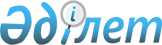 Шектеу іс-шараларын белгілеу туралы
					
			Күшін жойған
			
			
		
					Атырау облысы Қызылқоға ауданы Ойыл ауылдық округі әкімінің 2018 жылғы 9 шілдедегі № 23 шешімі. Атырау облысының Әділет департаментінде 2016 жылғы 12 шілдеде № 4198 болып тіркелді. Күші жойылды - Атырау облысы Қызылқоға ауданы Ойыл ауылдық округі әкімінің 2019 жылғы 18 шілдедегі № 22 (алғашқы ресми жарияланған күнінен кейін күнтізбелік он күн өткен соң қолданысқа енгізіледі) шешімімен
      Ескерту. Күші жойылды - Атырау облысы Қызылқоға ауданы Ойыл ауылдық округі әкімінің 18.07.2019 № 22 (алғашқы ресми жарияланған күнінен кейін күнтізбелік он күн өткен соң қолданысқа енгізіледі) шешімімен.
      "Қазақстан Республикасындағы жергілікті мемлекеттік басқару және өзін-өзі басқару туралы" Қазақстан Республикасының 2001 жылғы 23 қаңтардағы Заңының 35 бабына, "Ветеринария туралы" Қазақстан Республикасының 2002 жылғы 10 шілдедегі Заңының 10-1 бабының 7) тармақшасына сәйкес, "Қазақстан Республикасы Ауыл шаруашылығы министрлігі Ветеринариялық бақылау және қадағалау комитетінің Қызылқоға аудандық аумақтық инспекциясы" мемлекеттік мекемесінің бас мемлекеттік ветеринариялық-санитариялық инспекторының 2018 жылғы 14 маусымдағы № 11-10/137 ұсынысы негізінде Ойыл ауылдық округінің әкімі ШЕШІМ ҚАБЫЛДАДЫ:
      1. Жасқайрат ауылының аумағында бруцеллез ауруының пайда болуына байланысты шектеу іс-шаралары белгіленсін.
      2. Атырау облысы Денсаулық сақтау басқармасының "Қызылқоға аудандық орталық ауруханасы" шаруашылық жүргізу құқығындағы коммуналдық мемлекеттік кәсіпорнына (келісім бойынша), "Қазақстан Республикасы Денсаулық сақтау министрлігінің Қоғамдық денсаулық сақтау комитеті Атырау облысы Қоғамдық денсаулық сақтау департаментінің Қызылқоға аудандық қоғамдық денсаулық сақтау басқармасы" республикалық мемлекеттік мекемесіне (келісім бойынша) осы шешімнен туындайтын қажетті шараларды алу ұсынылсын.
      3. Осы шешімнің орындалысын бақылауды өзіме қалдырамын.
      4. Осы шешім әділет органдарында мемлекеттік тіркелген күннен бастап күшіне енеді және ол алғашқы ресми жарияланған күнінен кейін күнтізбелік он күн өткен соң қолданысқа енгізіледі.
					© 2012. Қазақстан Республикасы Әділет министрлігінің «Қазақстан Республикасының Заңнама және құқықтық ақпарат институты» ШЖҚ РМК
				
      Округ әкімінің міндетін атқарушы 

А. Ақбалашұлы

      КЕЛІСІЛДІ:
Атырау облысы Денсаулық сақтау
басқармасының "Қызылқоға
аудандық орталық ауруханасы"
шаруашылық жүргізу құқығындағы
коммуналдық мемлекеттік
кәсіпорынның директоры
"9" шілде 2018 жыл

С. Тайшыбай

      "Қазақстан Республикасы
Денсаулық сақтау министрлігінің
Қоғамдық денсаулық сақтау
комитеті Атырау облысы
Қоғамдық денсаулық сақтау
департаментінің Қызылқоға аудандық
қоғамдық денсаулық сақтау
басқармасы" республикалық
мемлекеттік мекемесінің басшысы
"9" шілде 2018 жыл

А. Аймұратова
